Яковец Ю.В. – д.э.н., профессор, академик РАЕНГЕОПОЛИТИЧЕСКАЯ ПИРАМИДА – АРХИТЕКТУРА, ЭВОЛЮЦИЯ, ПЕРСПЕКТИВЫДоклад на 31 заседании Ялтинского цивилизационного клуба 25 июня 2020 годаМосква: МИСК2020Яковец Ю.В. Геополитическая пирамида: архитектура, эволюция, перспективы. Доклад на 31 заседании Ялтинского цивилизационного клуба. 25 июня 2020 года. М: МИСК, 2020В докладе основателя и руководителя российской цивилизационной школы, президента Международного института Питирима Сорокина – Николая Кондратьева впервые выдвинута идея геополитической пирамиды, включающей 4 этажа: государств, локальных цивилизаций, противоборствующих центров силы и глобального регулирования. Раскрывается архитектура геополитической пирамиды, обосновываются закономерности и исторические тенденции ее цикличной динамики, исследуется структура современного геополитического кризиса в рамках смены исторических эпох, рассматривается в долгосрочной перспективе геополитическая динамика и взаимодействие локальных цивилизаций и государств в условиях триполярной архитектуры, устойчивого многополярного мироустройства на базе партнерства цивилизаций и ведущих держав. Доклад после обсуждения на 31 заседании Ялтинского цивилизационного клуба будет доработан и включен в состав фундаментальной монографии «Теория и стратегия становления устойчивого многополярного мироустройства на базе партнерства цивилизаций и ведущих держав (Ялтинского мира-2)», издаваемого при финансовой поддержке Российского фонда фундаментальных исследований (грант № 20-004-005)©Яковец Ю.В., 2020©Международный институт Питирима Сорокина – Николая КондратьеваСовременный цивилизационный кризис, в основе которого лежит смена исторических эпох и сверхдолгосрочных цивилизационных циклов сопровождается радикальной трансформацией всех составляющих генотипа цивилизаций, включая геополитическое мироустройство. Начало 21 века характеризуется нарастанием геополитического кризиса, резким обострением противоречий между цивилизациями и ведущими державами, реанимацией холодной войны, волной локальных военных конфликтов и международного терроризма, значительным усилением информационной войны. Все это угрожает будущему мира цивилизаций и требует глубокого научного осмысления, выявления глубинных основ и перспектив развития геоцивилизационной динамики для обоснования долгосрочной стратегии преодоления геоцивилизационного кризиса и становления устойчивого многополярного мироустройства на базе конструктивного диалога и плодотворного партнерства локальных цивилизаций и ведущих держав. Такого рода исследования проводятся российской цивилизационной школой, находят выражение в докладах Ялтинского цивилизационного клуба, результаты исследований будут представлены на Международном научно-дипломатическом конгрессе «Ялтинский мир: исторический опыт и перспективы»  (Москва- Ялта- Севастополь – Симферополь, 5-9 октября 2020 года), на 15 Цивилизационном форуме «Стратегия диалога и партнерства цивилизаций в сферах науки образования и культуры», посвященный 75-летию образования ЮНЕСКО (Париж, 12-13 ноября 2020 года). Архитектура геополитической пирамидыСовременные геополитические мироустройства можно представить в виде трехгранной четырехэтажной пирамиды. Мир суверенных государств, включающий более 20 признанных и непризнанных государств, вступающих между собой в разнообразные геополитические взаимодействия – от противоборства и военных конфликтов до диалога и интеграционных объединений и союзов. 	Второй этаж – мир локальных цивилизаций, включающий 12 цивилизаций Европы, Азии и Африки, Латинской Америки и Океании с разнообразными и противоречивыми взаимодействиями между цивилизациями.  Третий этаж – противоборствующие центру силы, включающие лидеров восходящих и нисходящих цивилизаций и ведущих держав и «третий мир», представляющий большинство человечества.Вершиной пирамиды являются глобальные международные организации (система ООН), осуществляющие регулирование, взаимодействие государств и цивилизаций в глобальном масштабе. Архитектура этой геополитической пирамиды представлена на рис. 1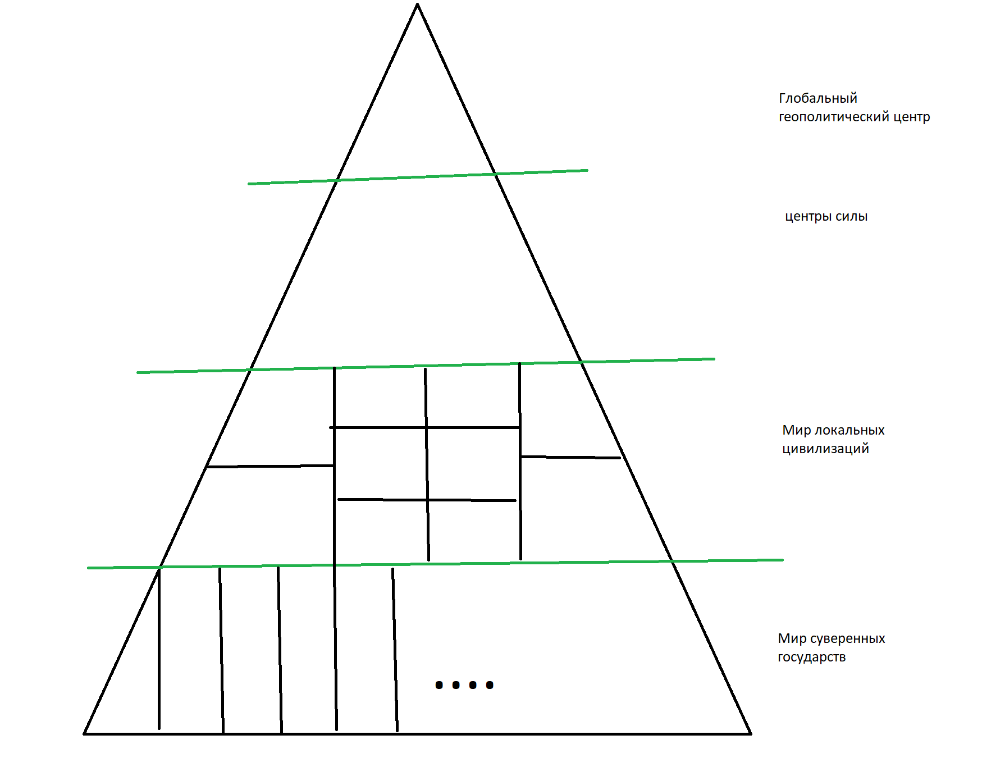 Рис. 1. Архитектура геополитической пирамидыМежду отдельными составляющими геополитической пирамиды осуществляется постоянное многогранное взаимодействие как по вертикали, так и по горизонтали, регулируемое нормами международного права. Периодически происходит перестройка архитектуры геополитической пирамиды с учетом изменения внешних и внутренних условий развития глобальной цивилизации и мира локальных цивилизаций. Закономерности и исторические тенденции эволюции геополитической пирамидыГеополитическая пирамида начала складываться около 5 тысячелетий назад с переходом ко второй исторической эпохе формирования государств и локальных цивилизаций первого поколения. Мир государств и цивилизаций охватил узкую полосу к северу от экватора. Цивилизации формировались в рамках отдельных государств в долинах великих исторических рек и средиземноморья. На первом этапе, в период раннеклассовой мировой цивилизации взаимодействие между цивилизациями осуществлялось как в форме диалога и внешнеторгового обмена, так и в виде постоянных межгосударственных войн, столкновений между цивилизациями – древнеегипетской, шумерской, финикийской, минойской, эламской и значительном отдалении хараппской (индской), древнекитайской. Контакты между цивилизациями Старого и Нового отсутствовали. На втором этапе, в период античной мировой цивилизации, количество государств и локальных цивилизаций возросло, их границы распространились к северу и к югу от экватора, увеличилась теснота связей между цивилизациями второго поколения – древнегреческой, древнеримской, финикийской, египетской, персидской, грекоскифской, индийской, буддисткой, китайской, японской. Образовались мировые империи, включавшие элементы разных цивилизаций (персидской, эллинская (Александра Македонского), римская). Более интенсивным стало взаимодействие между цивилизациями в разных формах. Цивилизации Америки развивались обособлено. На третьем этапе, в период средневековья, число локальных цивилизаций и масштабы их распространения в Европе и Азии увеличились. Они охватили большую часть Европы и Азии. Выросло число столкновений цивилизаций и усилился обмен между ними по великим торговым путям. Сформировался третий этаж пирамиды цивилизаций в результате борьбы между христианскими и мусульманскими государствами; третий мир представляли китайская, индийская, буддийская и японская цивилизации, где проживало около 2/3 населения мира и производилось более половины мирового ВВП. Цивилизации нового света развивались изолированно. На четвертом этапе, в эпоху великих географических открытий, сформировался единый мир локальных цивилизаций, охватывавший большую часть ойкумены земного шара, усилилось взаимодействие между ними в виде международной торговли и разнообразных войн. Сформировались колониальные империи (испанская, португальская, британская), усилилось противоборство между цивилизациями Запада и Востока.На пятом этапе период индустриальной мировой цивилизации охватил весь земной шар, а в 20 веке начался прорыв в ближний космос. Усилилось противоборство между цивилизациями Запада и Востока. Начал формироваться 4-й этаж пирамиды цивилизаций в виде священного союза после наполеоновских войн, Лиги Нации, Первой мировой войны и системы ООН, после Второй мировой войны. В 20 веке сформировалась новая архитектура третьего этажа геоцивилизационной пирамиды в виде противоборства между преобладающим миром капитализма во главе с США и Западной Европой и рождающимся миром социализма во главе с СССР, к которому после Второй мировой войны присоединились Китай, страны народной демократии Восточной Европы, КНДР и Куба. Однако центрами силы противоборствующих систем были две сверхдержавы США и СССР, в тоже время большинство населения находилось в государствах третьего мира – «группе 77» во главе с Индией и Югославией. Поэтому здесь можно говорить не о биполярном, а о триполярном мироустройстве. После распада СССР и мировой системы социализма конфигурация мировой архитектуры резко изменилась. США стали претендовать на мировую гегемонию и однополярного мироустройства, выдвинув и реализовав идеи глобализации и распространив идеи НАТО на всю планету. Однако эта попытка оказалась иллюзорной, и в начале 21 века вырисовывается картина перехода к новому этапу смены архитектуры геополитической пирамиды при наличии трех центров силы – восходящего во главе с Китаем, нисходящего во главе США и представляющий большинство населения мира стран во главе с Россией и Индией. На основе выполненных российской цивилизационной школой исследований можно обосновать следующие закономерности динамики и реализующие их исторические тенденции архитектуры геополитической пирамиды (геоцивилизационной составляющей генотипа цивилизации). Во-первых, расширение геоцивилизационной пирамиды по вертикали и горизонтали со сменой исторических эпох: увеличение числа государств и локальных цивилизаций и охваченных ими территории земного шара с выходом в околоземное космическое пространство и рост числа этажей геоцивилизационной пирамиды со сменой исторических эпох. Во-вторых, увеличение плотности взаимодействия между государствами и локальными цивилизациями, интенсификация взаимосвязей между ними по мере смены исторических эпох и цивилизационных циклов, поэтапное формирование глобального цивилизационного пространства с нарастанием необходимости регулирования взаимодействия между его составными элементами. В-третьих, ускорение темпов развития и этапов перестройки архитектуры геополитической пирамиды в результате действия закона ускорения исторического времени, сокращение длительности геополитических циклов В-четвертых, углубление тесноты связи взаимодействия цивилизаций, охватывающих все составляющие генотипы цивилизаций. Взаимодействие цивилизаций в различных формах – от противоборства и военных столкновений до диалога и партнерства – охватывает все более широкий круг направлений и оказывает растущее влияние на прогресс цивилизаций и формирование единого зависимого мира локальных цивилизаций в рамках глобальной цивилизаций.В-пятых, в эволюции цивилизаций проявляется закономерность периодических колебаний исторического маятника, перемещение эпицентра цивилизационного прогресса с Запада на Восток и обратно. Если в эпоху древних цивилизаций эпицентр прогресса находился в районе Средиземноморья, то в период средневековья он переместился на Восток – в Индию и Китай, где проживало более половины населения мира и производилось более половины мирового ВВП, а последние 5 столетий эпицентр переместился на Запад. С конца 20 века возобладала предсказанная Питиримом Сорокиным и Арнольдом Тойнби тенденция перемещения центра творческой активности цивилизаций с Запада на Восток.В-шестых, наличие периодов резкого обострения политических противоречий, столкновения государств и цивилизаций в периоды цивилизационных кризисов, сопровождающихся сменой геополитических циклов, перестройкой структуры на всех этажах геоцивилизационной пирамиды. Современный геополитический кризис и перестройка архитектуры геополитической пирамиды С конца 20 века наблюдается вступление мира цивилизации в период смены сверхдолгосрочных цивилизационных циклов исторических эпох, что сопровождается глобальным геополитическим кризисом и перестройкой архитектуры геополитической пирамиды на всех ее этажах. Переходный период сверхдолгосрочных циклов исторических эпох продлится до середины 21 века и приведет к изменению состава и характера взаимодействия между государствами и локальными цивилизациями, формирования нового триполярного мироустройства и усиления стратегической роли верхнего этажа геополитической пирамиды. При этом можно выделить следующие тенденции геополитической динамики первой половины 21 века. Во-первых, формирование нового геополитического водораздела между восходящими цивилизациями и ведущими странами во главе с Китаем, ориентирующимися на становление гуманистически-ноосферной мировой цивилизации, смены капитализма планово-рыночным социалистическим строем и устойчивого многополярного мироустройством на базе партнерства цивилизаций и нисходящими странами и цивилизациями во главе с США и Евросоюзом, являющимися последними бастионами, обреченными на закат индустриальной рыночно-капиталистической цивилизации и гегемонии запада. При этом большинство населения мира находится в развивающихся странах третьего мира во главе с Россией и Индией. Таким образом, формируется триполярный мир с тремя центрами силами.Во-вторых, западный мир и, прежде всего, США вступили в период раскола, потери прежней энергии развития; особенно остро эта тенденция наблюдается в США, что проявилось во время кризиса 2020 года. США, достигшие вершины 500-летнего цикла зарождения становления и зрелости к последней четверти 20 века, особенно после распада СССР, мира социализма и провозглашения доктрины «конца истории» и однополярного мироустройства «Pax Americana», к 2020 году оказались в состоянии глубокого раскола и утраты былого могущества. Раскол наблюдается по многим линиям:расовый конфликт между белым большинством и чернокожим меньшинством населения, резко проявившийся с мая 2020 года;огромная пропасть между глобализированным миром миллиардеров и мультимиллионеров и растущей частью общества, находящейся в состоянии бедности в условиях стремительно растущей безработицы и смертности от коронавируса; раскол между поколениями: в Америке наблюдается бунт нового поколения, особенно его беднейшей части, в наибольшей мере страдающей от экономического кризиса, безработицы, эпидемии коронавируса и стремящийся радикально изменить страну;раскол между глобализированным капиталом, устремившимся на зарубежные рынки и формирующим мир «мыльных пузырей» и финансовых пирамид и национальным капиталом (крупным, средним и мелким, ориентированным на развитие национальной экономики);раскол внутри правящей элиты, что выражается в непримиримой борьбе между республиканцами и демократами, крах сложившейся двухпартийной системы, что особенно ярко проявляется в период предстоящих президентских выборов;подрыв основ идеи государственной власти в результате обострения противоречия между центром и штатами, отказе в доверии общества полиции.Это свидетельствует о развитии в США революционной ситуации, когда согласно В.И. Ленину, «низы не могут уже жить по-старому, а верхи не в состоянии управлять по-старому и адекватно отвечать на новые вызовы», усугубляющейся эпидемией коронавируса, наиболее глубоко поразивши США. Раскол поразил и западный мир, обостряя противоречия с Европейским Союзом, Латинской Америкой и другими партнерами, а также превращая в иллюзии претензии США на мировое лидерство в однополярном мироустройстве. Обострение перечисленных противоречий означает самый глубокий кризис, превосходящий по своим масштабам и последствиям в Великую депрессию 1929-1933 годов. Это не означает, что следует ожидать развала США в ближайшие годы по примеру Советского Союза и переход на положение региональной державы. Североамериканская цивилизация имеет огромные ресурсы и сумеет остаться одной из ведущих держав в изменившимся мире цивилизаций. Однако ей предстоит глубокая трансформация для адаптации к радикально изменившимися условиям развития цивилизаций при ведущей роли лидеров нового поколения. Третья тенденция состоит в значительном усилении в роли Китая как великой державы и одного из центров силы при триполярном мироустройстве. За 4 десятилетия Китай, во многом опираясь на сращивание экономики США, мощный приток американских капиталов и технологий, а также формирование квалифицированных кадров сумел сделать рекордный скачок в экономическом, социальном и военно-техническом развитии и, по существу, превратился в сверхдержаву, сравнимую с США. Объем ВВП по ППС в Китае с 2000 по 2018 увеличился в 4,8 раза, а доля в мировом ВВП с 7% до 18%, тогда как доля США сократилась с 20% до 15%. Китай сравнительно легко перенес мировой экономический кризис 2008-2009 годов и в короткие сроки преодолевает последствия пандемии коронавируса. При этом наблюдается тенденция усиления влияния Китая на мировую экономику в результате реализации стратегии «Один пояс, один путь». В отличие от США в условиях кризиса усиливается стратегическая роль государства.Хотя Китаю придется преодолеть немалые трудности в связи с резким сокращением экономических связей с США и мировым экономическим кризисом, а также применения США экономических санкций по отношению к Китаю, в итоге цивилизационного кризиса его экономическая мощь и политическое влияние значительно возрастут. Четвертая тенденция заключается в том, что Россия, пережившая в 1990-е годы глубочайший цивилизационный кризис, сумела в начале 21 века, несмотря на обострение геополитических противоречий и применяемые западом экономические санкции, обеспечить восстановление экономического, военного потенциала и геополитического влияния. Не следует забывать, что Россия по признанию Трампа является ядерной сверхдержавой и доказала свою способность устанавливать плодотворные контакты с большинством стран и выполнять функции «моста» между Востоком и Западом. Россия выступила с рядом геополитических инициатив по борьбе с террористическим государством ИГИЛ, развитием «интеграции интеграций» и формированием Большого Евразийского партнерства, как цивилизационного мегапроекта на встрече руководителей государств – постоянных членов Совета Безопасности ООН, развивает плодотворные контакты с АСЕАН и Американским Союзом, играет активную роль в функционировании ЕАЭС, ШОС, БРИКС. По сути дела, Россия вместе с Индией выполняет функцию лидера в третьем центре силы геополитической пирамиды, представляющей большинство человечества. В результате преодолении эпидемии коронавируса и экономического кризиса можно ожидать существенного увеличения роли России геополитическом пространстве.Пятой тенденцией является необходимость усиления стратегической роли и эффективности системы ООН, представляющей вершину геополитической пирамиды. Без этого невозможно обеспечить преодоление глобального кризиса и сбалансированное устойчивое развитие мира цивилизаций и многополярного мироустройства. Этому способствовало бы возрождение такого института партнерства цивилизаций, как конференции руководителей государств – постоянных членов Совета Безопасности ООН, несущих основную ответственность за сохранение и развитие глобальной цивилизации. На это нацелена разработанная Ялтинским цивилизационным клубом Научная платформа конференций руководителей государств - постоянных членов Совета Безопасности ООН, которая будет представлена на Международной научно-дипломатической конференции «Ялтинский мир: исторический опыт и перспективы» в октябре 2020 года. Предлагается подготовить, обсудить и провести на Генеральной конференции ЮНЕСКО в ноябре 2021 года новый вариант глобального прогноза «Будущее цивилизаций на период до 2050 года», обосновать систему стратегических приоритетов и на Саммите «Рио+30» в 2020 году обсудить долгосрочную стратегию глобального развития и провозгласить Всемирное десятилетие партнерства цивилизаций для реализации этой стратегии. Перспективные тенденции трансформации геополитической пирамиды на период до 2050 годаВ силу действия описанных выше закономерностей эволюции и геополитической пирамиды можно выделить следующие 5 главных тенденций ее глубокой трансформации на перспективу до 2050 года. Дальнейшее расширение пространства геополитической пирамиды за счет:усиления геополитического регулирования, взаимодействия государств и цивилизаций в мировом океане Арктике и Антарктиде в связи с негативными изменениями климата, повышением уровня загрязнения и соперничеством в освоении ресурсов этих регионов; необходимостью геополитического регулирования, эксплуатации и безопасности использования ближнего космического пространства, очистки его космического мусора, недопустимости проведения ядерного оружия и использования в военных целях; согласование программ и проектов, освоения среднего космоса (Луны и Марса) и исследований дальнего космоса (в том числе угрозы астероидный и кометный угроз безопасности Земли). Эти вопросы становятся актуальны в связи с американским проектом освоения ресурсов Луны, китайским проектом «Тысяча китайцев на Марсе» и российским проектом «Предупреждение астероидных и кометных угроз».Оптимизация распределения властных функций по горизонтали между этажами геополитической пирамиды:укрепление суверенитета и упорядочение взаимоотношений между государствами, число которых будет увеличиваться с нынешних 220 признанных и непризнанных до 250 и более в связи с усилением движения за самоопределение отдельных территорий; определение международного геополитического статуса локальных цивилизаций и взаимодействие между ними на основе диалога и партнерства; число локальных цивилизаций 5 поколения может увеличиться с 12 к началу 21 века до 16 к его середине из-за дифференциации мусульманской цивилизации на арабскую, персидскую (Иран), евромусульманскую (во главе с Турцией), индомусульманскую (Пакистан, Бангладеш, Афганистан), тихоокеанско-мусульманскую (Индонезия, Малайзия и, возможно, Филиппины); нормализация отношений на основе партнерства между тремя геополитическими центрами силы на третьем этаже пирамиды – во главе с США, Китаем, Россией; повышение стратегической направленности и эффективности деятельности системы ООН с тенденцией возможной трансформации ее к  середине века в Всемирную конфедерацию государств и цивилизаций, превращением Совета Безопасности в палату цивилизаций, Генеральную Ассамблею ООН – в палату государств с расширением ее законодательной функции, а Генерального Секретаря и системы функциональных организаций – в органы глобальной исполнительной власти, а также формирование системы глобального права с органами, обеспечивающими контроль за выполнением международных норм. Концепция такой трансформации была изложена в монографии 2006 года и представлена на заседании круглого стола в штаб-квартире ООН в октябре 2006 года.Расширение взаимодействия между государствами, цивилизациями и центрами силы на принципах диалога и партнерства с захватом взаимодействия всех составляющих генотипа цивилизаций – социодемографической, энергоэкологической, технологической, экономической, социокультурной и геополитической. Наряду с ныне преобладающими взаимодействиями в сфере экономической и геополитической, будет усилено партнерское взаимодействие в регулировании социодемографической сферы (особенно системы здравоохранения с учетом угроз периодически повторяющейся пандемии), экологической (в связи с нарастающими угрозами изменения климата, критического загрязнения окружающей среды и глобальной экологической катастрофы), технологической (объединение усилий для ускоренного крупномасштабного освоения и распространения научно-технической революции, базовых инноваций 6 технологического уклада), социокультурной (обеспечение опережающего развития и повышения эффективности науки, образования, культуры при ведущей роли ЮНЕСКО как интеллектуального центра системы ООН. Распространение демократических принципов при сбалансированности интересов большинства и меньшинства на всех этажах пирамиды цивилизации. Исключение положения, когда США, где проживает менее 5% численности населения мира претендует исключительное право глобального доминирования, навязывания своих интересов и системы ценностей остальным государствам и цивилизациям, в которых проживает 95% населения. В перспективе повысится роль Китая, Индии и других народов Азии, представляющим большинство населения мира в глобальном и политическом регулировании. Следует также учитывать опережающий рост населения Африки, доля которой в населении мира, если верить долгосрочному прогнозу ООН, к 2100 году увеличится до 40 и более процентов, а западноевропейская цивилизация под воздействием миграционной волны может превратиться в евроафриканскую. На всех этажах пирамиды цивилизаций должны быть обеспечены как преобладающая роль большинства населения в определении международно-правовых норм, так и сбалансированный учет интересов меньшинства при общей заинтересованности, гармоничном развитии и согласованном стратегическом ответе на новые угрозы и вызовы 21 века. При реализации этих тенденций следует учитывать закономерности цикличной динамики, периодическое обострение противоречий в периоды смены среднесрочных, долгосрочных и цивилизационных циклов с учетом изменений внутренних и внешних условий развития.Три ступени исторического разлома в судьбе великих державНачавшийся в июне 2020 года социально-политический взрыв оказался полной неожиданностью для большинства ученых, государственных и политических деятелей. Представляется, что это событие уникальное, не имеющее аналогов в мировой истории. В действительности подобные исторические разломы закономерны, объективно обусловлены и не раз наблюдались в судьбе великих держав прошлой эпохи, конечно, каждый в своеобразной, неповторимой форме. Нечто подобное происходило в историческом пути России в 1917 и 1991 годах и находило отражение в конкретных исторических персонажах. Российский император Николай II, получив в наследство от Александра III могучую российскую империю, за два десятилетия из-за противоборства социально-политических сил привел ее в феврале 1917 года в состояние крушения и двукратного революционного взрыва. Последующие за ним руководители временного правительства Львов и Керенский не сумели совладать с разбушевавшейся революционной стихией и уступили место в октябре 1917 года Союзу двух революционных сил – партии большевиков В.И. Ленина и партии левых эсеров Марии Спиридоновой. Пройдя через горнило гражданской войны, иностранной военной интервенции, большевики во главе с В.И. Лениным смогли вывести, распавшуюся на 100 суверенных территорий, империю на путь возрождения, на основе новой экономической политики в условиях многоукладной экономики, стратегического плана ГОЭЛРО и образования СССР 30 декабря 1922 года. В кратчайшие исторические сроки к 1927 был достигнут уровень экономического и социального развития 1913 года, а при столкновении с военно-промышленной мощью почти всей Европы 1941-1945 Советский Союз вышел победителем и возглавил мировую систему социализма, превратился в одну из двух сверхдержав, обеспечив сравнительно мирное развитие человечества на послевоенные десятилетия на основе Ялтинского мира. Однако через 7 десятилетий картина исторического разлома вновь повторилась. М.С. Горбачев, получивший в наследие от Ю.В. Андропова мощную сверхдержаву, одного из лидеров биполярного мироустройства, за 5 лет довел ее до состояния глубочайшего цивилизационного кризиса, самораспада СССР, СЭВ, Варшавского договора, предательство интересов союзников по социалистическому лагерю. Это не было результатом поражения провозглашения в Холодной войне. Напротив, именно прекращение Холодной войны по инициативе СССР сломало тот железный обруч, который перед лицом общей смертельной термоядерной угрозы, связывал воедино союзные республики и страны социалистического лагеря. Это стало результатом поражения в информационной войне, первым опытом «цветной революции», которая привела к растворению образа врага и замене его образом доброжелательного «дяди Сэма». Пришедший на смену Горбачеву Б.Н. Ельцин провозгласил в Конгрессе США, что в России свергнут навсегда «гуманистический идол». В результате распада СССР, отказа от социалистических идеалов и завоеваний от собственных цивилизационных ценностей и устремление к ценностям Запада, страна была повергнута в рекордный для мирного время экономический кризис, большинство население страны оказалось в состояние нищеты.Однако на следующей фазе с 1998 года при Е.В. Примакове, а затем В.В. Путине был осуществлен поворот к возрождению - пути выхода из глубочайшего кризиса, приоритету национальных интересов и цивилизационных ценностей. Россия за два десятилетия «встала с колен» и сумела стать одним из мировых лидеров. Из уроков российской истории можно сделать выводы для понимания причин, сущности и перспектив исторического разлома, наблюдающегося сейчас в США. На первой ступени этого разлома, за три с половиной года президентства Трампа, страна оказалась в состоянии глубокого раскола по направлениям, указанным в предыдущем разделе. По сути дела, Трамп выполнил ту же историческую миссию, что и Николай II и Горбачев. Хаос усугубится при подготовке и проведении президентских выборов 2020 года. Если следующим президентом станет Байден, то он, вероятно, будет выполнять роль Зеленского и Ельцина. Не имея ясной программы выхода из кризиса и опоры на социальные силы по осуществлению этой программы, Байден приведет великую державу к углублению социально-политического кризиса. Его претензии на мировую гегемонию, попытки укрепить свои позиции за счет конфликта с Китаем и Россией заведомо обречены на провал. В то же время следует ожидать, что в перспективе возьмут вверх новые социально-политические силы, которые сформируют и сумеют осуществить программу выхода из глубокого кризиса и возрождения великой державы, но уже в новом содержании и обновленном мире. Вряд ли стоит ожидать, что США постигнет участь недолговечной Монгольской империи или Российской империи, и держава распадется на группу соперничающих между собой суверенных территорий при неизвестной судьбе огромного термоядерного потенциала. Такой сценарий стал бы весьма опасным для всего мира цивилизаций. Однако пока остается неизвестным, кто сумеет выполнить функции Ленина и Путина на 3-ей фазе исторического разлома. Из сказанного выше можно сделать вывод о закономерности смены трех фаз исторического разлома в судьбе великих держав – мировых лидеров при смене цивилизационных циклов и перестройки архитектуры геополитической пирамиды. Заключение. Сценарии будущего геополитической пирамиды Исходя из анализа закономерностей и исторических тенденций эволюции геополитической пирамиды в условиях смены сверхдолгосрочных цивилизационных циклов и перспектив преодоления цивилизационного кризиса, можно сформулировать три возможных сценария будущего геополитической пирамиды. Первый сценарий катастрофический. В результате обострения геоцивилизационных и геополитических противоречий возможность вооруженного столкновения цивилизаций и приближения глобальной экологической катастрофы вполне реальным является сценарий гибели мира цивилизаций в результате столкновения с применением оружия массового уничтожения или глобальной экологической катастрофы. Такой сценарий отчетливо сформулирован Никитой Николаевичем Моисеевым на рубеже тысячелетий, его реальность возрастает в условиях глобального кризиса 2020. Второй сценарий – инерционный. Будет продолжаться развитие и противоборство цивилизаций при сохранении сравнительного равновесия противостояния трех центров силы с периодическим преодолением экономических, политических кризисов и сохранением палитры противоречий между локальными цивилизациями и ведущими державами. Этот сценарий прозябания, который не может длиться долго и, в конечном счете, сведется к одному из полярных сценариев.Третий сценарий – оптимистический. В ближайшие годы будет преодолен современный цивилизационный кризис на основе укрепления взаимосвязей и оздоровления политической пирамиды, становления устойчивого многополярного мироустройства на базе конструктивного диалога и плодотворного партнерства цивилизаций и ведущих держав. Решающую роль в реализации такого сценария может сыграть единство прогрессивной науки, лидеров нового поколения в условиях реализации закона поляризации и социально-политического партнерства цивилизаций и государств, социальных слоев и поколений. Исторический опыт Ялтинской конференции и Ялтинского мира подтверждает возможность и реальность осуществления такого сценария. Он опирается на закономерность цикличной динамики общества и неизбежность перехода к повышательной волне нового сверхдолгосрочного цивилизационного цикла и долгосрочного Кондратьевского цикла во второй четверти 21 века. Научное обоснование реализации такого сценария российскими научными школами описано в фундаментальной монографии «Теория и стратегия становления устойчивого многополярного мироустройства на базе партнерства цивилизаций и ведущих держав (Ялтинского мира - 2)», которая будет представлена на Международном научно-дипломатическом конгрессе в октябре 2020 года, направлена руководителям государств- постоянных членов Совета Безопасности ООН, Генеральному Секретарю ООН, Генеральному Директору ЮНЕСКО, в ведущие российские и зарубежные библиотеки и университеты, а  также  размещена на сайте www.yaltapeace.ru. 